УЧИМ МАЛЫШЕЙ ОРИЕНТИРОВАТЬСЯ В ПРОСТРАНСТВЕ.     Эти занимательные задания научат ребят ориентироваться в пространстве и на листе бумаги. Занимаясь, ребенок сможет развить зрительное восприятие, внимание.
      На каждой страничке малыш должен найти и показать на большой картинке предметы, изображенные внизу листа в рамочках.        При этом, показывая этот предмет,  где он находится, ребенок должен повторить за взрослым  или сказать сам, употребляя предлоги (части речи) : "под", "над", "за", "перед", "в", "на", "между", "около".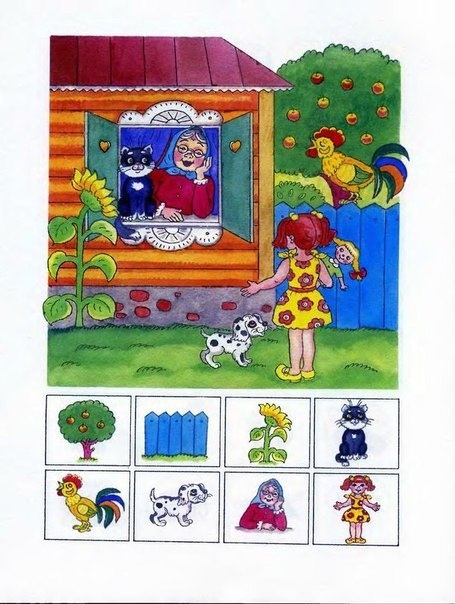 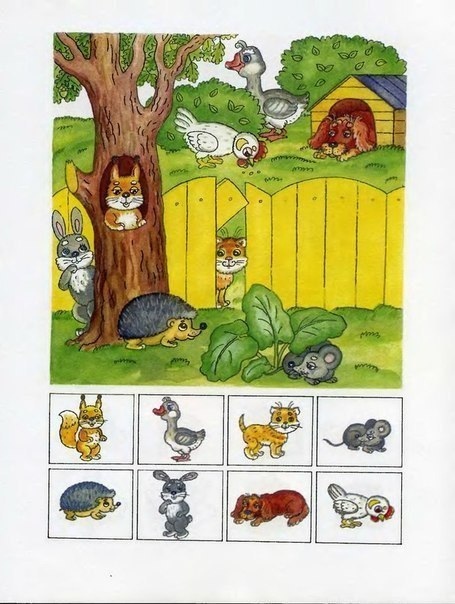 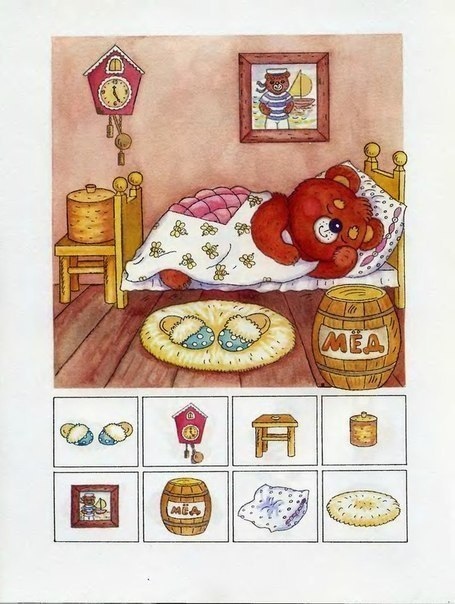 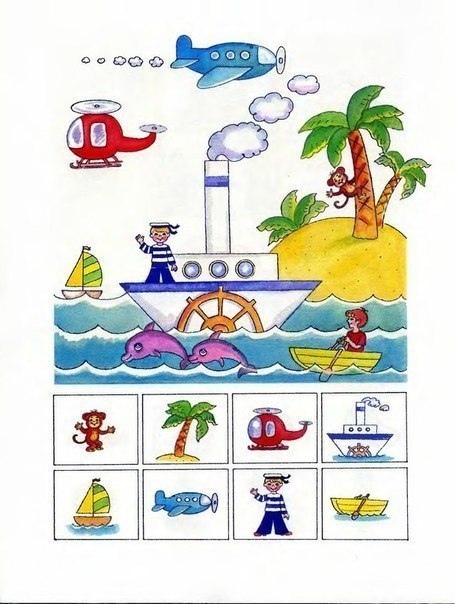 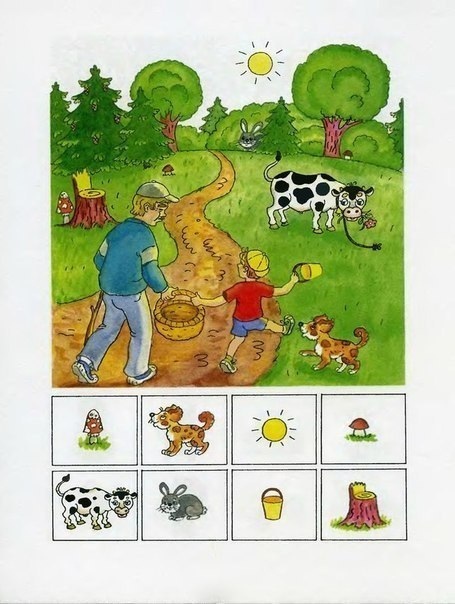 